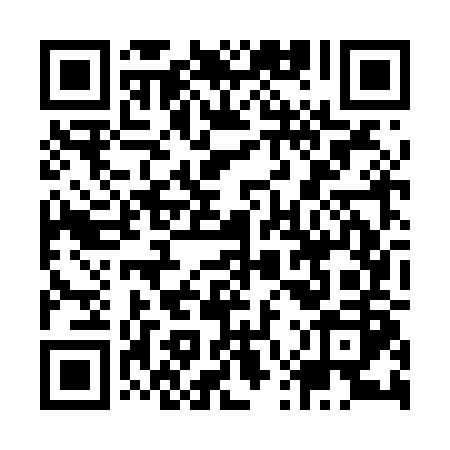 Ramadan times for Ali Sabieh, DjiboutiMon 11 Mar 2024 - Wed 10 Apr 2024High Latitude Method: NonePrayer Calculation Method: Muslim World LeagueAsar Calculation Method: ShafiPrayer times provided by https://www.salahtimes.comDateDayFajrSuhurSunriseDhuhrAsrIftarMaghribIsha11Mon5:085:086:1912:193:386:206:207:2612Tue5:085:086:1812:193:376:206:207:2613Wed5:075:076:1712:183:376:206:207:2614Thu5:075:076:1712:183:366:206:207:2615Fri5:065:066:1612:183:366:206:207:2616Sat5:065:066:1612:183:356:206:207:2617Sun5:055:056:1512:173:356:206:207:2618Mon5:045:046:1412:173:346:206:207:2619Tue5:045:046:1412:173:346:206:207:2620Wed5:035:036:1312:163:336:206:207:2621Thu5:035:036:1312:163:336:206:207:2622Fri5:025:026:1212:163:326:206:207:2623Sat5:015:016:1112:163:316:206:207:2624Sun5:015:016:1112:153:316:206:207:2625Mon5:005:006:1012:153:306:206:207:2626Tue4:594:596:0912:153:296:206:207:2627Wed4:594:596:0912:143:296:206:207:2628Thu4:584:586:0812:143:286:206:207:2629Fri4:574:576:0812:143:276:206:207:2630Sat4:574:576:0712:133:276:206:207:2631Sun4:564:566:0612:133:266:206:207:261Mon4:554:556:0612:133:256:206:207:262Tue4:554:556:0512:133:256:206:207:273Wed4:544:546:0512:123:246:206:207:274Thu4:534:536:0412:123:236:206:207:275Fri4:534:536:0312:123:226:206:207:276Sat4:524:526:0312:113:226:206:207:277Sun4:514:516:0212:113:216:206:207:278Mon4:514:516:0212:113:206:206:207:279Tue4:504:506:0112:113:196:206:207:2710Wed4:494:496:0112:103:196:206:207:27